Puddletown First School    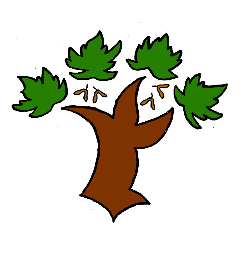 KS2 Art and Design – Achieving MasteryAt Puddletown First School we understand the National Curriculum to be a mastery curriculum. We believe to show mastery of the Geography curriculum children need to be able to demonstrate key skills or concepts independently.  The principle behind achieving mastery in the children being able to demonstrate an ability ‘to think like an artist or designer’ Curriculum intent: Produce creative work through exploring their ideas and experiencesTo become proficient in drawing, painting, sculpture and other art and design techniquesEvaluate and analyse creative works using the appropriate vocabularyKnow about famous artists and understand the development of art forms